Roaming Around ReidsvilleBy Angela G. StadlerPublic Information OfficerCity of ReidsvilleIt takes a special kind of person who wants to serve his or her local community, whether it be helping on the board of a local nonprofit or volunteering for one of the City’s boards and commissions. In a world where we have so many demands on our busy schedules, we are grateful that there are those citizens who take the time out of their busy lives to donate their time each month as members of one of the City of Reidsville’s appointed boards and commissions.  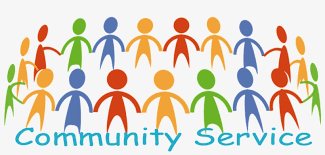 The Reidsville City Council appoints residents to serve on eight standing boards while the Mayor appoints members to the New Reidsville Housing Authority. We advertise all vacancies in the local newspaper each month and you can discover the criteria and what boards have openings on our City website, reidsvillenc.gov, as well.Each board and commission is different. If you meet the requirements and there are vacancies open, please submit an application to the City Clerk’s Office at 230 West Morehead Street. To be considered at the next City Council meeting, all applications need to be turned in by 5 p.m. on the last working day of the previous month. Each application must also be endorsed by a member of the Reidsville City Council or a member of the board or commission to which you are applying.So, what boards and commissions are there?ABC Board – responsible for overseeing of the operation of the Reidsville ABC Store, in conjunction with the Store Manager. Appearance Commission – responsible for carrying out plans and programs to enhance and improve the visual quality and aesthetic characteristics of Reidsville and the surrounding area. Firemen’s Relief Fund Board – administers the investment of the annual Firemen’s Relief Fund and handles distribution in emergency situations.Historic Preservation Commission – promotes the sound and orderly preservation of Reidsville’s historic areas and properties which embody important elements of social, economic, political or architectural history for the enrichment of the City’s citizens and to enhance property values within historic areas. The Commission also approves Certificates of Appropriateness in the City’s two historic districts and is responsible for the upkeep and maintenance of the City-owned Governor Reid House. Reidsville Housing Authority Board – serves as the governing body for the Authority, adopting all policies and procedures for its administration and providing general supervision to ensure that these policies, procedures and regulations related to the Low-Income and Section 8 Housing Programs of the US Department of Housing and Urban Development are followed. Human Relations Commission – advises on matters of broad community concern, including research and education rather than investigation. It is not a grievance board but attempts to bring the community together through various events. The Commission is one of the co-sponsors of the annual Martin Luther King Jr. Breakfast. Parks & Recreation Advisory Commission – makes recommendations to the City Council and Parks & Recreation Superintendent about recreational planning, promotion and development of the City. Planning Board/Board of Adjustment – an advisory board to City Council that makes recommendations concerning proposed rezonings, zoning ordinance text amendments, conditional use permit applications and special use permit applications. Its members also serve as the City’s Board of Adjustment, a quasi-judicial board.Reidsville Community Pool Association (RCPA) – administering Board of Directors for the Pool, a joint project of the City and Reidsville YMCA.All of these positions are strictly voluntary, but members must adhere to the City’s Code of Ordinances so you can’t miss three meetings in a row or four meetings during a 12-month period. These are not paid positions although the Planning Board/Board of Adjustment does receive a small $50.00 a month stipend.The City is always looking for good, conscientious people to serve on our boards and commissions. I hope you’ll consider it!In other news around Reidsville:Easter Bunny Seen Hopping Downtown!The Easter Bunny will be downtown at Market Square from 3-6 p.m. Friday, April 1, and 11 a.m.-2 p.m. Saturday, April 2, 2022. The Bunny will be available for a visit and photos, sponsored by the Reidsville Downtown Corporation and the Reidsville Downtown Merchants Association. Look for the pink house! And while you’re downtown, visit the stores for candy eggs, giveaways and special sales!Painting of Peace Poles & Picnic Tables at Teen Center.Do you love to be creative? The Dream Team Artists Visual Arts Program will be painting peace poles and picnic tables at the Reidsville Teen Center, 506 Sprinkle Street, from 10 a.m. until 4 p.m. April 2 & 3. This Art Painting Workshop, sponsored by the Rockingham County Arts Council and made possible through a grant from the NC Arts Council, is open to all teens and adults. It will kick off a creative project planned at the Teen Center. Call 336-349-1090 for more information.Lake Reidsville Easter Egg Hunt & Other Events.Plans are under way for an Easter Egg Hunt at Lake Reidsville on Saturday, April 9, but details weren’t available when this column went to press. Likewise bass & catfish tournaments are also being scheduled for the month of April. You can check out the Lake Reidsville Facebook page or call the lake at 336-349-4738 for details.“Fitness on the Square” Returns.“Fitness on the Square” returns with free Zumba classes starting April 25 at Market Square in downtown Reidsville. Every Monday & Wednesday, weather permitting, through June 29, you can exercise with Certified Instructors provided by the YMCA. Times are 6:30-7:30 p.m. “Fitness on the Square” is sponsored by Cone Health/Annie Penn Hospital and the YMCA, along with TEAM REIDSVILLE. For more info, call the Events Hotline at 336-347-2381 or go to downtownreidsville.gov.Youth Volleyball Registration.Youth Volleyball for ages 8-17 will begin registration near the end of April. Once registration opens, you can go to https://apm.activecommunities.com/reidsvillerec/home to sign up. Check out the Reidsville Parks & Recreation Facebook page for updates on ongoing programs and events or you can call 336-349-1090.